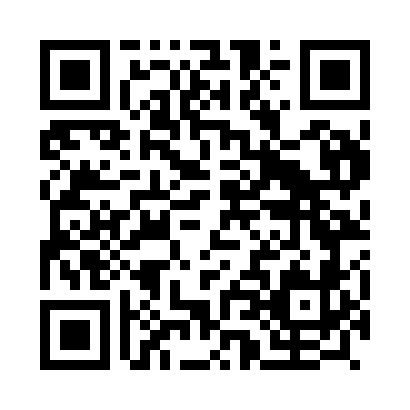 Prayer times for Portel, PortugalMon 1 Apr 2024 - Tue 30 Apr 2024High Latitude Method: Angle Based RulePrayer Calculation Method: Muslim World LeagueAsar Calculation Method: HanafiPrayer times provided by https://www.salahtimes.comDateDayFajrSunriseDhuhrAsrMaghribIsha1Mon5:457:151:356:047:549:192Tue5:437:141:346:057:559:213Wed5:417:121:346:067:569:224Thu5:407:111:346:067:579:235Fri5:387:091:336:077:589:246Sat5:367:081:336:077:599:257Sun5:347:061:336:088:009:268Mon5:337:051:336:098:019:289Tue5:317:031:326:098:029:2910Wed5:297:021:326:108:039:3011Thu5:277:001:326:108:049:3112Fri5:266:591:316:118:059:3213Sat5:246:571:316:118:069:3414Sun5:226:561:316:128:079:3515Mon5:216:551:316:138:089:3616Tue5:196:531:306:138:089:3717Wed5:176:521:306:148:099:3818Thu5:156:501:306:148:109:4019Fri5:146:491:306:158:119:4120Sat5:126:481:306:158:129:4221Sun5:106:461:296:168:139:4322Mon5:096:451:296:168:149:4523Tue5:076:441:296:178:159:4624Wed5:056:421:296:178:169:4725Thu5:036:411:296:188:179:4926Fri5:026:401:296:188:189:5027Sat5:006:381:286:198:199:5128Sun4:596:371:286:208:209:5229Mon4:576:361:286:208:219:5430Tue4:556:351:286:218:229:55